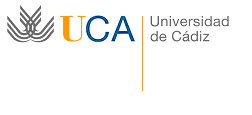 Liquidación de gastos tribunales oposición o concursos a plazas convocadas por la Universidad de Cádiz.Denominación de la plaza: ______________________________________________________________GRUPO al que pertenece la plaza de  FUNCIONARIO / LABORAL: ___________________________D.__________________________________________________________________NIF_____________________con domicilio particular (FISCAL):____________________________________________________________categoría de_________________________________Centro de trabajo y localidad________________________________________________________________________________________Teléfono de contacto: __________________________ E-mail: _________________________________D E C L A R A haber sido nombrado miembro del tribunal para la provisión de la plaza arriba indicada, en calidad de PRESIDENTE / SECRETARIO / VOCAL (táchese lo que no proceda), utilizando como medio de locomoción:Por cuenta propia (se adjunta billete original de tren, avión...)Concierto con Agencia de Viajes concertada por la Universidad de CádizVehículo particular. Marca_______________________ Matrícula________________________Se adjuntan justificantes originales de peajes autopista / parking / taxis.siendo los días empleados en el viaje los siguientes:HORA SALIDA		FECHA SALIDA		FECHA REGRESO                HORA LLEGADA_______horas		_____/___/______	_____/____/_______               _______ horasIBAN      Fecha: ____/_____/________                                                                             Firma del perceptor,                Certifico:Lugar y fechas ASISTENCIAS del perceptor:                    _____________________________________                     Fdo.:___________________________           EL SECRETARIO DE LA COMISION,                                           Visto Bueno,                                                                                                                                                                                                                                                                                           EL PRESIDENTE DE LA COMISION,                                        Fdo.:___________________________________      Fdo.:___________________________________                                                                                                                                         EUROSDIETAS:MANUTENCION________________________________               ______________ALOJAMIENTO SEGÚN FACTURA ORIGINAL..............             _____________   ................   _____________GASTOS DE LOCOMOCION:BILLETES DE__________________________________                 ____________VEHICULO PARTICULAR. TOTAL KMS.: _________x ____ =     ___________   ..............        _____________ASISTENCIAS:Nº: _________x_______________=  ______________   Retención I.R.P.F. Tipo ____% =  ________________. ..                 LIQUIDO ASISTENCIAS........        _____________                                                                                                         TOTAL LIQUIDO A PERCIBIR:    _____________                                                                                                            =====================================Fecha del pago TRANSFERENCIA BANCARIA: ___________________   PROTECCIÓN DE DATOS:En cumplimento de la Ley 15/1999, de 13 de diciembre, de Protección de datos de carácter personal, se informa que los datos personales recogidos en este formulario serán incorporados y tratados en el fichero  “ECONÓMICO- TERCEROS” aplicación UXXI - ECONÓMICO cuya finalidad  es la gestión de económica-financiera pública, gestión contable, fiscal y contratación administrativa, inscrito en el Registro de Ficheros de Datos Personales de la Agencia de Protección de Datos, y podrán ser cedidos según lo previsto en la Ley. El responsable del fichero es Universidad de Cádiz, y la dirección donde el interesado podrá ejercer los derechos de acceso, rectificación, cancelación y oposición ante el mismo es Gerencia, c/ Ancha, 16, 11001 Cádiz; todo lo cual se informa en cumplimiento del artículo 5 de la Ley Orgánica 15/1999 de 13 de diciembre, de Protección de Datos de Carácter Personal.